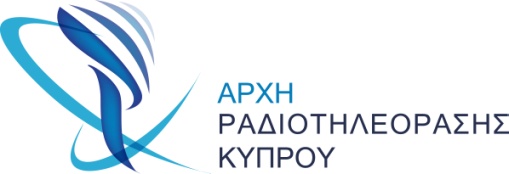 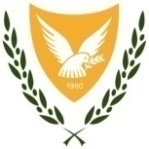  E/ΠΔΒ/1A/α..............                                  ΑΡΧΗ ΡΑΔΙΟΤΗΛΕΟΡΑΣΗΣ ΚΥΠΡΟΥ     Ο ΠΕΡΙ ΡΑΔΙΟΦΩΝΙΚΩΝ ΚΑΙ ΤΗΛΕΟΠΤΙΚΩΝ ΟΡΓΑΝΙΣΜΩΝ ΝΟΜΟΣ 7(I)/98 (όπως αυτός τροποποιήθηκε μεταγενέστερα)Εντυπο γνωστοποιησης ΠΑΡΟΧΟΥ πλατφορμασ διαμοιρασμου βιντεο 1. Ονοματεπώνυμο Παρόχου Πλατφόρμας Διαμοιρασμού Βίντεο (σε περίπτωση φυσικού προσώπου)/Επωνυμία Παρόχου Πλατφόρμας Διαμοιρασμού Βίντεο (σε περίπτωση νομικού προσώπου):…………………….............................................................................................................................................……………………………………………………………………………………………………………………………................2. Επωνυμία Υπηρεσίας Πλατφόρμας Διαμοιρασμού Βίντεο:....................................................................................................................................................................................................................................................................................................................................................................3. Αριθμός εγγραφής εταιρείας/νομικού προσώπου του Παρόχου Πλατφόρμας Διαμοιρασμού Βίντεο: ................................................................................................................................................................................................................................................................................................................................................4. Περιγραφή των Παρεχόμενων Υπηρεσιών της Πλατφόρμας Διαμοιρασμού Βίντεο και των χαρακτηριστικών της που την κατατάσσουν ως τέτοια (Βλ. σχετικό ορισμό στο άρθρο 2 του Νόμου 7(Ι)/1998):......................................................................................................................................................................…………………………………………………………….…………………………………………………………………………………………………………………………………………………………………………………………………………………………………………………………………………………………………………………………………………………………..........................................................................................................................................................................................................................................................................................................................................................................................................................................................................................................................................................................................................................................................................................................................................................................................................................................................................................................................................................................................................................................................................................................................................................................................................................................................................................................................................................………………………………………………………………………………….............................................................................5. Με ποιο/ποια από τα προβλεπόμενα στα εδάφια (1) έως (5) κριτήρια του άρθρου 32E του Νόμου 7(Ι)/1998 θεμελειώνεται η δικαιοδοσία σας στην Κυπριακή Δημοκρατία (Εξηγείστε):................................................................................................................................................................................................................................................................................................................................................................................................................................................................................................................................................................................................................................................................................................................................................................................................................................................................................................................................................................................................................................................................................................................................................................................................................................................................................................................................................................................................................................................................................................................................................6. Ημερομηνία Έναρξης παροχής των Υπηρεσιών της Πλατφόρμας Διαμοιρασμού Βίντεο στην Κυπριακή Δημοκρατία: .......................................................................................................................................................................7. Στοιχεία Επικοινωνίας:Άτομο επικοινωνίας:....................................…………………………....………….…………………………………...Ιδιότητα:…………………………………………………………………………………………………………………..........Τηλέφωνα: .....………................................................................................................................…………………..........Τηλεομοιότυπο:...........................................................................................................……........................................Ηλεκτρονική διεύθυνση: ……………………..........................................................................................................Διεύθυνση Αλληλογραφίας: …………………......................................................................................................…………………...................................................................................................................................................................Διεύθυνση Εγκαταστάσεων της Υπηρεσίας Πλατφόρμας Διαμοιρασμού Βίντεο: …………………...................................................................................................................................................................…………………...................................................................................................................................................................8. Α) Είναι ο κύριος σκοπός της Υπηρεσίας σας η παροχή Υπηρεσίας Πλατφόρμας Διαμοιρασμού Βίντεο:NAI       OXI            B) Εάν δεν είναι ο κύριος σκοπός, είναι ένα διαχωρίσιμο τμήμα ή/και μια βασική λειτουργία αυτής η παροχή Υπηρεσίας Πλατφόρμας Διαμοιρασμού Βίντεο (Εξηγείστε και δηλώστε το όνομα): ……………………………………………………………………………………………..........................................................………………………………………………………………………………………………………………………………………....……………………………………………………………………………………………………………………………………...…………………………………………………………………………………………………………………………………........………………………………………………………………………………………………………………………………………....……………………………………………………………………………………………………………………………………...…………………………………………………………………………………………………………………………………........9. Συμπληρώστε τα ακόλουθα:(α) Σύνδεσμος των Όρων και Προϋποθέσεων (terms and conditions) χρήσης της   Πλατφόρμας:………………………………………………………....................................................................................................(β) (i) Σύστημα Γονικού Ελέγχου (Εξηγείστε):.............................................................................................................................................................................................................................................................................................................................................................................................................................................................................................................................................………………………………………………………………………………………………………………………………………....……………………………………………………………………………………………………………………………………...…………………………………………………………………………………………………………………………………........       (ii) Σύνδεσμος Συστήματος Γονικού Ελέγχου: ..........................................................................................................................................................................(γ)  (i)  Σύστημα Eπαλήθευσης Ηλικίας των χρηστών (Εξηγείστε): ................................................................................................................................................................................................................................................................................................................................................................................................................................................................................................................................................................………………………………………………………………………………………………………………………………………....……………………………………………………………………………………………………………………………………...…………………………………………………………………………………………………………………………………........       (ii) Σύνδεσμος Συστήματος Eπαλήθευσης Ηλικίας των χρηστών: ...........................................................................................................................................................................(δ)  (i) Σύστημα Επισήμανσης ή Αναφοράς Επιβλαβούς Περιεχομένου (Εξηγείστε): .....................................................................................................................................................................................................................................................................................................................................................................................................................................................................................................................................................................………………………………………………………………………………………………………………………………………....……………………………………………………………………………………………………………………………………...…………………………………………………………………………………………………………………………………........       (ii) Σύνδεσμος Συστήματος Επισήμανσης ή Αναφοράς Επιβλαβούς Περιεχομένου: .........................................................................................................................................................................(ε)  (i)  Σύστημα αξιολόγησης περιεχομένου (Εξηγείστε):……………………………………………………………………....................................................................................................................................................................................................................................................................................................................................................................................................................................................................………………………………………………………………………………………………………………………………………....……………………………………………………………………………………………………………………………………...…………………………………………………………………………………………………………………………………........       (ii) Σύνδεσμος αξιολόγησης περιεχομένoυ: ……………………………………………………………….............................................................................................(στ) (i)  Διαδικασία για επίλυση καταγγελιών/παραπόνων των χρηστών (Εξηγείστε):………………………................................................................................................................................................................................................................................................................................................................................................................................................................................................................................................................................………………………………………………………………………………………………………………………………………....……………………………………………………………………………………………………………………………………...…………………………………………………………………………………………………………………………………........         (ii) Σύνδεσμος υποβολής καταγγελιών/παραπόνων των χρηστών: …………………………..........................................................................................................................................(ζ) (i)Μηχανισμός προσφυγής σε εξωδικαστική διαδικασία επίλυσης διαφορών          (Εξηγείστε):…………………………………………………………………………………………………………….................................................................................................................................................................................................................………………………………………………………………………………………………………………………………………....……….……………………………………………………………………………………………………………………………...………..………………………………………………………………………………………………………………………….................... (ii) Σύνδεσμος Μηχανισμού προσφυγής σε εξωδικαστική διαδικασία επίλυσης διαφορών: ...................................................................................................................................................................(η) Μέτρα και εργαλεία για την παιδεία στα μέσα (Εξηγείστε): .................................................................................................................................................................................................................................................................................................................................................................................................................................................................................................................................................................………………………………………………………………………………………………………………………………………....……………………………………………………………………………………………………………………………………...…………………………………………………………………………………………………………………………………........Σημειώνεται ότι η Αρχή Ραδιοτηλεόρασης δύναται να ζητήσει περαιτέρω σχετικές πληροφορίες ή/και διευκρινίσεις.Υπεύθυνη Δήλωση Ο/η κάτωθι υπογεγραμμένος/η ...…………………………………………………………., με αρ. ταυτότητας/αρ. διαβατηρίου………………….. είμαι το δεόντως εξουσιοδοτημένο πρόσωπο για να υποβάλω προς την Αρχή Ραδιοτηλεόρασης Κύπρου το παρόν Έντυπο Γνωστοποίησης, τα στοιχεία του οποίου δηλώνω ότι είναι ορθά και αληθή.Υπογραφή……………………………………...........................                     Ονοματεπώνυμο………………………….............................                  Ιδιότητα………………………………………............................                    Σφραγίδα εταιρείας/νομικού προσώπου.................................................................Στοιχεία Επικοινωνίας.....................................................Ημερομηνία.........................................................................